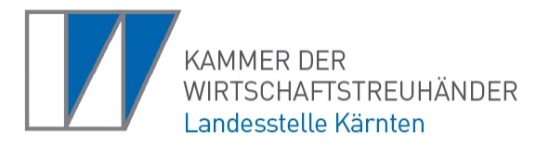 Kammer der Wirtschaftstreuhänder – Landesstelle KärntenAlter Platz 23/II9020 Klagenfurt am WörtherseeTelefax  0463 / 512 944 – 5e-mail: kaernten@kwt.or.atANMELDEFORMULARIch (wir) nehme(n) an folgender Aus- und Fortbildungsveranstaltung teil:THEMADATUM/UHRZEIT ORTANMELDEFRIST1.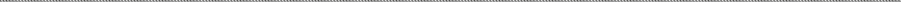 2.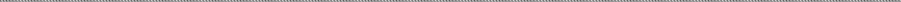 3.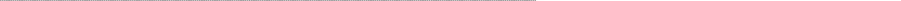 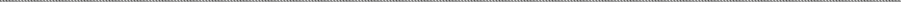 4.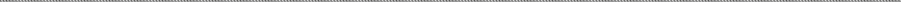 5.„Einlagenrückgewähr – verdeckte Gewinnausschüttung“Eine Aus- und Fortbildungsveranstaltung für Wirtschaftsprüfer, Steuerberater, Rechtsanwälte, Konzipienten und Kanzlei-Mitarbeiter.Donnerstag, 5. Februar 2015, 17.30 – 19.30 Uhr
BKS Zentrale, St. Veiter Ring 43, 9020 Klagenfurt am Wörthersee
Freitag, 30. Jänner 2015Ort 	Datum 	Firmenstempel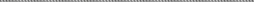 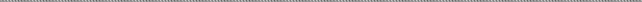 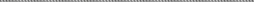 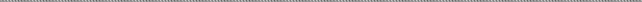 Die Seminarunterlagen werden Ihnen per E-Mail übermittelt bzw. vor Ort ausgehändigt.Alter Platz 23/II A-9020 Klagenfurt am WörtherseeTelefon 0463 / 512 944  Telefax 0463 / 512 944 - 5e-mail  kaernten@kwt.or.atInternet  http://www.kwt.or.at